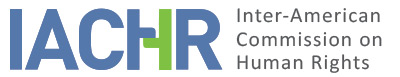 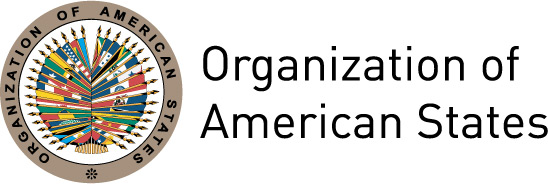 REPORT No. 16/19CASE 12.991MERITSMASSACRE OF LOS JOSEFINOS VILLAGEGUATEMALAFEBRUARY 12, 2019INDEXI.	INTRODUCTION	2II.	SUBMISSIONS OF THE PARTIES	2A.	The petitioners	2B.	The State	4III.	FINDINGS OF FACT	4A.	Context	4B.	The alleged victims	7C.	Facts in the case	8D.	Domestic proceedings	12E.	Reparations awarded	15IV.	LEGAL ANALYSIS	16A.	The alleged extrajudicial executions and violence that occurred during the massacre and the persons whose whereabouts are unknown since that event. Right to life, right to humane treatment, and rights of the child	16B.	The alleged forced disappearances initiated during the massacre. Rights to juridical personality, life, humane treatment, and personal liberty	19C.	The ensuing violations connected with the events of the massacre	201.	Right to humane treatment, rights of the family, and rights of the child	212.	Freedom of movement and residence	223.	Right to humane treatment, right to family life and privacy, right to property, and rights of the child	24D.	Rights to a fair trial and judicial protection	25V.	CONCLUSIONS AND RECOMMENDATIONS	29INTRODUCTIONOn October 27, 2004, the Inter-American Commission on Human Rights (hereinafter the “Inter-American Commission,” “Commission,” or "IACHR") received a petition lodged by the Association of Family Members of the Detained-Disappeared of Guatemala (FAMDEGUA) and the Center for Justice and International Law (CEJIL) (both hereinafter "the petitioners") claiming that the Republic of Guatemala (hereinafter "the Guatemalan State,” "the State," or "Guatemala") bore international responsibility for violations of the rights of the inhabitants of the village of Los Josefinos that were victims of a massacre within the context of the armed conflict, the survivors of that massacre, and their relatives. The international responsibility of the State was alleged as a consequence of the massacre itself, forced displacement, the impunity that surrounds the deeds, and other violations of the victims' rights. In response to the petitioners' allegations, on June 14, 2005, Guatemala recognized its “international responsibility in relation to the events that occurred and the absence of due process in terms of the lack of investigation,” [Tr: free translation] and it expressed its will to begin talks with the petitioners with a view to reaching a friendly settlement. The Commission adopted Report on Admissibility No. 17/15 on March 24, 2015. On May 6, 2015, the commission notified the parties of that report and gave them the regulatory deadlines to present additional observations as to the merits. The petitioners submitted their observations on December 16, 2015. The State did not submit any observations during the merits stage. All information received was duly relayed between the parties.SUBMISSIONS OF THE PARTIESThe petitioners Regarding the facts, the petitioners allege that the massacre at the village of Los Josefinos was not an isolated event, but part of the context of the non-international armed conflict that took place from 1962 to 1996 in Guatemala. In the course of the conflict, the State adopted the "National Security Doctrine," which increased military intervention against the subversion of the “enemy within", which included the civilian population situated in areas with a guerrilla presence, such as Petén, where Los Josefinos was located. Due to the fact that the Army believed that the peasant and indigenous populations supported the guerrillas, "scorched-earth” operations were conducted to sack and destroy entire villages and slaughter their inhabitants with the aim of eliminating the community and wiping out their basic means of subsistence. In order to "control" the enemy within, the armed forces also implemented a counterinsurgency strategy that included Civil Self-Defense Patrols (Patrullas de Autodefensa Civil – PAC), which were a compulsory complementary paramilitary force. In March 1982, the State also began implementing the "National Plan for Security and Development,” which facilitated the execution of large-scale military operations, including killings and mass displacements of the civilian population. A string of massacres in Petén followed. At the time of the massacre, the village or hamlet of Los Josefinos, which consisted of a small urban center of approximately 82 homesteads, was largely inhabited by non-indigenous population and organized by the Army under the PAC system. On the morning of April 29, 1982, armed guerrillas entered Los Josefinos and captured the military commissioner Manuel Galdámez and Juan Carlos Calderón. After a meeting with the village residents, two gunshots were heard and the dead bodies of Galdámez and Calderón were later found dumped on the western side of the community. That afternoon, the guerrillas and the Army clashed at a nearby location, where the Army suffered several casualties. At around 7:00 p.m., the inhabitants began to hear the sound of armored personnel carriers and trucks surrounding the village. Around midnight, Army personnel stormed Los Josefinos on foot, firing at the patrol members who were on guard at the village entrance and killing at least five of them. They then proceeded indiscriminately to execute anyone they found in the roadway and set fire to homes. They went from house to house, shooting, cutting people’s throats, and beating men, women and children.While there is no absolute certainty on the number of people executed in the massacre, based on information obtained by FAMDEGUA, it is estimated that at least 28 adults and 14 children were killed. Those who managed to escape, fled into the nearby bush. In their haste to get away some were separated from their relatives, and their fate is unknown. At least three individuals were captured by the Army and there has been no word of them ever since; therefore, it is alleged that they were victims of forced disappearance. In addition, another eight individuals who survived the massacre, including two children, are still unaccounted for. Some of the survivors died during the escape, succumbing to their wounds or the harsh conditions. Those who returned to Los Josefinos the following day found corpses charred or strewn around the village, and their homes, livestock, and property, stolen, burnt, or destroyed. The Army assigned a number people to dig a mass grave where the corpses of some of the victims, collected with a tractor, were buried without identification, ceremony, or the participation of family members, after which the Army ordered everyone present to abandon the village. The survivors were subjected to threats and harassment, forcing them to flee and settle in other parts of the country or abroad.The State of Guatemala did not undertake an ex officio investigation of the events. Although the survivors identified soldiers belonging to the Army of Guatemala as those responsible for the deeds, they say that they did not dare to report them right away for fear of reprisals. It was only after the peace negotiations began on January 15, 1996, that FAMDEGUA requested the exhumation of the corpses buried in the mass grave with a view to gathering evidence in advance of judicial proceedings and accompanying it with notarized declarations. Between March 1996 and March 1997, the Guatemalan Forensic Anthropology Team (EAFG) exhumed the remains buried in the mass grave and an investigation was formally opened. Following a number of investigative procedures, the case remained inactive until May 2005, when the Supreme Court requested a certification of the process to forward to the IACHR. That resulted in the partial reactivation of the investigation, which remains open and unfinished to this day. As to the law, the petitioners argue that the State of Guatemala is responsible for violation of the rights to life and humane treatment, together with the attendant procedural obligations, in accordance with Articles 4 (1) and 5 of the American Convention on Human Rights (hereinafter the "American Convention”, or the “Convention”), taken in conjunction with Article 1 (1) thereof, as a result of the extrajudicial execution of at least 42 people, the disappearance of 8 others, and its failure of its duty to ensure rights by reason of the lack of a diligent and effective investigation and prosecution of those responsible, in relation not only to the deeds committed by the Army, but also those committed by the guerrillas. The petitioners also allege that Guatemala is responsible for the forced disappearance of at least three people, in violation of the rights recognized in Articles 3, 4 (1), 5 (1), 5 (2), and 7 of the Convention, taken in conjunction with Article 1 (1) thereof, as well as in Articles I.a and I.b of the Inter-American Convention on Forced Disappearance of Persons (IACFDP). Guatemala is also alleged to have violated the right to non-interference in private life and the family and the right not to be forcibly displaced, in breach Articles 11 (2), 21 (1) and (2), and 22 (1-5) of the Convention. The State also allegedly failed to protect the families that were broken up as a result of the massacre, in violation of the right recognized in Article 17 of the Convention.It is also alleged that Guatemala did not conduct a meaningful, independent, diligent, and effective investigation within a reasonable time, violating the rights of the surviving victims and families of the deceased to a fair trial, judicial protection, and the right to the truth, in accordance with its obligations under Articles 8 (1) and 25 (1) of the Convention. Furthermore, the State is alleged to be responsible for violating the right of access to information recognized at Article 13 of the Convention, taken in conjunction with Article 1 (1) thereof. In addition, the State is said to have violated the right to humane treatment of the surviving victims and their relatives, in breach of Article 5 of the Convention, by reason of the mental suffering and fear caused by what happened, the circumstances with which they had to contend as a result of the massacre, and the frustration and impotence that the fruitless investigation of the events and the resulting impunity caused them. Finally, the petitioners argue that the State violated its international obligations with respect to the rights of the child, in violation of Article 19 of the Convention, to the detriment of the children who were extrajudicially executed, those whose whereabouts are unknown, and those survived, given the circumstances with which they were confronted both during and after the massacre. The State The State did not submit any observations during the merits stage. However, the briefs that the State presented during the processing of this case include a recognition of international responsibility and information about progress in the area of reparations in the framework of the friendly settlement process. Indeed, as a result of its acceptance of responsibility, the State agreed with the petitioners and their representatives to award economic compensation to the surviving victims for consequential and material losses (per family group), and to the families of deceased victims, for consequential losses, loss of earnings, and moral injury. According to the information provided by the State, those economic reparations were made to 251 family groups, out of a total of 258, in the amount of Q. 14,407,360.00. With respect to the seven families that have not yet been awarded compensation, Guatemala says that they have not accredited their status as victims or as relatives of victims. Guatemala notes that upon receiving payment, the 251 family groups expressly and voluntarily pledged not to bring any future monetary claims in connection with the massacre of Los Josefinos and issued the State a full release and discharge. Furthermore, the State did not impose the economic compensation on the petitioners, nor did said compensation arise from a national process of reparation, but from proceedings at the international level; also, it did not originate from mechanisms for reparation granted at the domestic level, since the amounts paid were significantly higher. The State also asserts that it effectively fulfilled several commitments for restoration of moral dignity, in keeping with the petitioners’ wishes and requests, including: (i) an act of public recognition of responsibility; (ii) the broadcast of a radio program; (iii) the reimbursement of procedural expenses to FAMDEGUA; and, (iv) the construction of a monument where the victims’ remains were deposited and on which a plaque was put up to their memory. Accordingly, it requests that the economic reparation awarded to the 251 family groups that benefited from compensation be declared adequate and effective, and that the measures for restoration of moral dignity be recognized as effective and adequate, given that they were agreed upon and carried out in a manner that gave particular attention to the requests and wishes of the petitioners.As regards the effectiveness and promptness of the domestic proceedings, Guatemala says that the investigation has been meaningful, impartial, and diligent but that “it has not yet been legally and materially possible to conclude the investigation, making it possible to bring an indictment and commit to trial those who might be potentially responsible.” Although various steps have been taken to throw light on the events, for the time being, “attempts to establish responsibilities in relation to the events connected with the massacre at Los Josefinos have not succeeded.” Referring to the complexity of the case, the State said, in addition, that “those events [only] came to the knowledge of the State ... 14 years after they took place.” As to the conduct of the judicial authorities, the State requested the Commission to appraise the steps and procedures carried out in the investigation as a whole, which would demonstrate that they were not fruitless. Finally, the State broadly invokes Guatemala’s Criminal Code and a series of the country’s special criminal laws and procedural standards that, it says, guarantee the rights of victims in cases of this nature. FINDINGS OF FACTContextAs the Commission and the Inter-American Court of Human Rights (hereinafter “Inter-American Court” or “Court) have consistently stated based on reports from the Commission for Historical Clarification (CEH) and the Human Rights Office of the Archdiocese of Guatemala (ODHAG), it is a proven fact that there was an internal armed conflict in Guatemala from 1962 to 1996, which had enormous human, material, institutional, and moral costs and resulted in the murder and disappearance of over 200,000 people. Both organs of the system have consistently found that during the internal armed conflict, the state applied the so-called "National Security Doctrine," which increased the involvement of military forces in confronting "subversion." In pursuit of that doctrine, State forces and related paramilitary groups were responsible for 93% of the human rights violations recorded during the armed conflict, including 92% of arbitrary executions and 91% of forced disappearances. Furthermore, in April 1982, the Governing Military Junta, which was presided over by José Efraín Ríos Montt and had been in power since March 23, 1982, unveiled the “National Plan for Security and Development”, establishing national objectives in military, administrative, legal, social, economic, and political terms, as well as identifying the main areas of conflict. In practice, the enemy within to be combated was any person or organization that represented any sort of opposition to the State. Although that concept initially referred to guerrilla organizations, it gradually expanded to include all “those who, for whatever reason, were not in favor of the established regime,” including “anyone, who genuinely or allegedly supported the fight to change the established order.” Particularly during the most violent period of the conflict, from 1978 to 1983, when 91 percent of the violations documented by the CEH were committed and, moreover, when the events in this case and other massacres in Petén occurred, the counterinsurgency policy implemented in Guatemala was characterized by “military actions aimed to exterminate groups and communities, as well as to forcibly displace them when it was thought that they could be aiding the guerrillas. Such military actions, executed on the orders of the very highest state authorities or with their knowledge, mainly consisted of killings of defenseless populations, so-called massacres, and scorched-earth operations.” At least 626 massacres were committed by Government forces during the armed conflict, primarily by the Army, supported by paramilitary structures such as the PACs, and Military and Judicial Commissioners. The Commission also takes into account that, as indicated by the Public Prosecution Service of Guatemala, Articles 1-2 and 5-7 of Government Act 4-73, published in Diario de Centro América on March 6, 1973, provided that military commissioners had the obligation to collaborate directly and indirectly with the Guatemalan Army, and therefore were subordinate to the latter under the respective chain of command.As the Court has determined, during the internal armed conflict there was a State policy of military massacres and scorched-earth operations, the purpose of which was to wipe out entire families and destroy communities. As the Court also stated in relation to the Las Dos Erres Massacre, there was a “systematic context of massive human rights violations in Guatemala, in which multiple massacres occurred ... [within a] generalized context of violence exerted by the State.” According to the CEH, those operations were also intended to terrorize and punish communities regarded as having ties to the guerrillas in order to inhibit any attempt to support the insurgency. Such punishments not only targeted the civilian population, but were also directed to persons linked to the PACs and military commissioners when they failed to provide effective and timely cooperation in the counterinsurgency struggle, as was the case in the massacre of Los Josefinos.Forced displacement was the natural corollary of such massacres and scorched-earth operations: “Hence, those communities had two options: a quick death, by machete or bullet, or a very possible slow death, by hunger or disease.” Families and communities not only experienced the complete destruction of their homes, livestock, crops, and other means of survival, but were also victims of systematic persecution. Indeed, as the Court described, those who managed to escape and take refuge in the mountains lived for years “stripped of all their belongings, sleeping exposed to the elements and moving continuously in order to flee the soldiers and patrollers who pursued them even after the massacres.”In addition, in the context of the armed conflict and the State’s policy of destroying families and communities, the Court also determined that “during this period, there was a pattern of separating children from their families after the massacres, and taking and retaining them illegally, all perpetrated by the military forces and illegal armed groups.” In similar fashion, during the most violent period of the conflict, boys and girls “were subjected to many human rights violations, and were direct victims of forced disappearance, arbitrary execution, torture, abduction, rape, and other acts that violated their fundamental rights.”Finally, the Court has consistently held that forced disappearance in Guatemala constituted a practice of the State during the time of the internal armed conflict. Such forced disappearances were carried out mainly by agents of the security forces: “[M]embers of insurgent movements or people identified as inclined to insurgency were captured and held secretly without informing a competent, independent, and impartial legal authority, and they were physically and psychologically tortured in order to obtain information and, possibly, even murdered.” The purpose was to dismantle movements or organizations that the State deemed inclined toward insurgency and to spread terror throughout the population.In light of the foregoing and of all the evidence that it has seen in this particular case, the Commission considers that the Guatemalan Army's raid on the village of Los Josefinos in Petén Department on April 29 and 30, 1982, was carried out in the context of the internal armed conflict, in which there was a State policy of perpetrating massacres, scorched-earth operations, and forced disappearances with the aim of wiping out entire families and destroying the community. That context constituted a generalized and systematic attack, with massive human rights violations on the part of the State against the civilian population.The alleged victimsThe Commission notes that in their concluding observations on merits, the petitioners referred to serious difficulties in identifying all the victims—not only the deceased, but also their surviving and displaced relatives. Among those difficulties, the petitioners mentioned the violence used by the Army during the massacre and subsequent displacement, as well as the fact that, because the majority of the homesteads and houses in the village were set on fire, many people burnt to death, making it impossible later to identify their remains. Furthermore, in spite of the analysis of the 19 skeletons recovered from the mass grave, owing to the lack of direct information from close relatives and the eroded states of the bone remains, even with DNA tests it was only possible to accurately identify one of the victims of the massacre. It is also necessary to take into account the rural context in which life at Los Josefinos went on at the time of the events, with high rates of illiteracy and a lack of official birth and death records. That would explain why relatives do not have documentation on the deceased, either because individuals are registered in a slightly different way or because there are no official records certifying the identities of everyone living in Los Josefinos at the time of the massacre. In addition to the foregoing, various acts and omissions on the part of the State have created added obstacles that prevent identification of all the victims. Notably, the fact that it took 14 years before the investigation began and the remains were exhumed; the lack of sufficient efforts to identify the victims, despite numerous statements by survivors; the large number of irregularities in the chain of custody and conservation of evidence recovered; and the well-founded fear on the part of some survivors of identifying their relatives, given the disturbing pattern of persecution and impunity in Guatemala. The Commission acknowledges that it is incumbent upon it to identify precisely the alleged victims in a case when pronouncing on its merits. However, there are certain circumstances in which, “taking into account [the] magnitude [of the case], the nature of the facts, and the time that has passed ... it [is] reasonable that the identification and individualization of each presumed victims [Tr: sic] is complex,” although there must always be “a minimum level of certainty regarding the existence of said individuals.” In addition, the Court has stated that the identification of alleged victims “[does] not necessarily have to be through birth or death certificates, and that there could be other elements or documents that, in the context, could be reasonable and acceptable.”Taking into account the full recognition of international responsibility on the part of the State in relation to the events and, moreover, that the State did not object to the evidence put forward by the petitioners, the Commission considers that evidence sufficient to prove the existence and identity of the alleged victims in this case. The foregoing notwithstanding, bearing in mind other evidence in the record, such as the reparation payments made, the Commission considers it necessary to add two children not included by the petitioners to the list of direct victims of the massacre. Moreover, the Commission underscores that in a case such as this, in which the obstacles and difficulties in fully identifying the victims are attributable to the State itself, such a circumstance, which Guatemala has not remedied by means of a complete clarification of the facts, should not adversely affect the victims in the international proceeding. In light of the above, and taking into account the particular characteristics of this case, the Commission is of the view that it would be appropriate to allow a degree of flexibility in the identification of the victims of the different groups of violations, as indicated in the Consolidated Annex on victim identification attached to this report. The IACHR also deems it pertinent to include in its recommendations the need for the State to ensure a mechanism for full identification of the victims in this case in the terms detailed herein below.Facts in the caseSince at least the mid-1970s—and in the time immediately prior to the events—guerrillas or rebel armed forces had been active in Petén, frequently entering Los Josefinos and clashing with the Army in the area, with the result that the population lived in constant fear. Indeed, according to CEH reports, there had been a climate of increasing tension in Petén Department since 1981. Specifically in Los Josefinos, the Guatemalan Army carried out a number of assassinations and detentions of people suspected of collaborating with the guerrillas in the period immediately before the events; guerrillas also assassinated two men in February 1982, and the village mayor himself was murdered by unknown individuals in September 1981. It is clear from those facts that the population of Los Josefinos lived in an atmosphere of permanent tension and fear.On the morning of April 29, 1982, guerrillas entered the village and summoned the community to assemble on the soccer field. According to the report of the CEH, the rebels then carried out an “execution.” They brought Juan Carlos Calderón from his house and accused him of working with the Army; they also brought out the Military Commissioner, Manuel Galdámez. They killed both men and dumped their bodies on the west side of the community. Later that day, in the afternoon, there was gunfire lasting three or four hours in El Silencio. Afterwards, the army surrounded the village of Los Josefinos to prevent any of its inhabitants from leaving.At around 1:00 a.m. a barrage of gunfire erupted in Los Josefinos and lasted approximately one hour; from a distance one could hear the gunshots and see the flames of the burning houses. Those who were in the village described how the soldiers entered the hamlet at around 12:30 a.m. on April 13, 1982, first killing the members of the patrol who were on the street, including, at least, Santiago Colón Carau, Faustino López López, Rigoberto Hernández de la Cruz, Pedro Tumux Tiño and another patrol member known as“Beto”; only one of the patrol members managed to escape. As the CEH mentioned, the massacre at Los Josefinos was framed within a context of actions intended, not only to instill terror, but also to punish any communities perceived as supporting the guerrillas and any PACs or military commissioners who failed to provide “effective and timely collaboration in the counterinsurgency struggle.” Guatemalan army personnel burned the homesteads and used their firearms to execute anyone who was in the homes. Men, women, and children were cut down by gunfire from army personnel or burned to death. Witnesses to the events described how the soldiers wearing camouflage fatigues went into the homes to make certain there were no survivors and shot to death whole families who were defenseless and unarmed. For example, César Palencia described how his father, Francisco Catalán, was shot while holding another of his sons in his arms, after pleading with the soldiers for mercy, saying, “Sirs, don’t kill us for no reason[;] we haven’t done anything[;] don’t be so unfair.” The throats of some of the victims’ corpses were later cut with bayonets. Based on information supplied by the petitioners and the State, the Commission finds it to be demonstrated that, aside from the 2 individuals murdered by the guerrillas and the 5 patrol members murdered by the army upon entering the village, at least 38 other villagers of Los Josefinos, among them men, women, and children, died as a result of the massacre. Concretely, as regards adults, to date, it has been possible to identify the following 4 women: Elvira Ramos Moran, Isabel Hernández Pineda, Teodora Hernández Medina, and María Inés Muralles Pineda; and the following 18 men: Emilio Alfaro Alvizures, Jorge Antonio Baldizón, Ricardo Batres Flores, Damián Crisóstomo Pérez, José Galdámez Alemán, Cristóbal Rey González González, Sarvelio Linares Navarijo, César Humberto Nacho Marroquín, Francisco Catalán, Abel Regalado Guerra, Pablo Eugenio Méndez Batz, Faustino Osorio, Alfonso Hernández de la Cruz, José Dolores López, Henry Armando Alfaro González, Luis Emilio Alfaro González, Angel Valiente, and Patrocinio Camey. In addition, to date, it has been possible to identify the following 14 children who were also executed during the massacre: Víctor David Berdúo Mauricio, who was only 6 hours old; Norma Morales Alonzo, who was just 2 days old; Carlos Antonio Ajanel Ramos, 10 months old; Roni (Rony) Amilcar Catalán Muralles, 2 years old; Emilia Ajanel Ramos, 3 years old; Edgar Alfaro González, 6 years old; Juana Ajanel Ramos, 8 years old; Edie Alfaro González, 8 years old; Josefina Ajanel Ramos, 10 years old; Olga Marina Catalán Muralles, 10 years old; Dominga Patrocina Puluc Saban, 13 years old; Esvin Rolando Palencia Muralles, 14 years old; David del Cid Patzan, 15 years old; and Eleuterio Puluc Saban, 17 years old. The Commission also finds it proven that the following very young children died from a lack of food during the escape: Rigoberto Hernández Arévalo, 15 months old; and Leiliy (Leily) Eleany Batres Cordero, 4 months old. The story of the two was recounted by the petitioners in their concluding observations; however, their names were not included in the list of persons executed in the massacre. In that connection, the IACHR notes that the CEH said that “in the course of their displacement, villagers were subjected to conditions that caused their deaths, since they were very weak and lacked food, which made them easy prey to disease or starvation.” The Commission takes into account that the State clearly indicated that it would only pay (and indeed only paid) economic reparation in connection with this case to those who were killed during the massacre, not to those who died as a result of the armed conflict either before or after the massacre at Los Josefinos, since, with respect to the victims who did not die “directly in the massacre of April 29, [their] case is being handled by the National Compensation Program.” However, bearing in mind that the State did compensate the families for the death of both children in the context of this case, the IACHR has included them as direct victims of the massacre. In addition, at least two people were directly removed from their homes by National Army personnel during the massacre. They were: José Álvaro López Mejía and Fabio González. A third individual, Florencio Quej Bin, who had gone to Las Cruces on April 28, was captured by elements of the army as he was returning to his home in los Josefinos on the day of the massacre. There has been no information on the whereabouts of any of them to date. It is worth mentioning that the State of Guatemala compensated the families of José Álvaro López Mejía and Fabio González for their “death” during the massacre. The survivors of the massacre at first fled into the bush, some leaving dead relatives behind, others not knowing whether or not they were still alive. Some children spent the night next to the bodies of their dead parents and siblings. Many children were left helpless and alone following the murder or flight of their relatives, while others became separated from their families in the confusion of the moment. Elvira Arévalos Sandoval, lost her husband in the massacre but managed to escape with her nine children. While fleeing, she lost four of them and only found out seven years later that one of them, Rigoberto (1 year old), had died in the bush, while the other three, Ernestina (14 years old), Chuz/Romelia (13 years old), and Rolando (two years old) had taken refuge in Mexico, where they remained, separated from their mother and thinking that she was dead. Following the reunion, Rolando never recognized her as his mother. Likewise, Carmelino Ajanel Ramos was separated from his father for 20 years because the latter thought that he had been killed in the massacre at just five years old. There are other children whose whereabouts since the night of the massacre are not known. They include Victoriano Salvatierra Morales, who was 12 years old at the time of the massacre, and Antonio Santos Serech, who was 15 years old when the massacre took place. Furthermore, Cristina Alonso was only able to save one of her children and had to leave behind her months old baby girl, Norma, in their blazing home; to this day, she does not know if her daughter died or managed to survive. Added to these cases are those of several adults of whom their relatives have had no news since the night of the massacre. They include Félix Lux, Felix Salvatierra Morales, Andrea Castellanos Ceballos, Braulia Sarceño Cardona, Edelmira Girón Galbez, and Paula Morales. It is worth noting that Guatemala also provided compensation to the families of Victoriano Salvatierra Morales, Antonio Santos Serech, Felix Lux y Felix Salvatierra Morales for their “death” during the massacre.During the morning of April 30, 1982, the bodies of 19 individuals, mostly women and children, were buried at the request of the deputy mayor of los Josefinos, whose intention was that they be buried in separate graves. However, on the orders of an army officer, they were buried in a mass grave with the aid of a tractor at Los Josefinos village cemetery. All of them had been victims of a violent death. Once the bodies were buried, all the residents left in Los Josefinos also fled into the bush because the community was terrified and the Army had told them that they should abandon the village. Even after fleeing, the survivors lived in constant dread and dared not report what had happened or recognize the victims for fear of possible reprisals from the Army. Their fear was well-founded, as was demonstrated by one of the cases documented by the CEH: “In early May 1982, a few days after the massacre in the village of Los Josefinos ... Guatemalan Army personnel executed 22-year-old Marcos Socop Guamuch, who was in the forest along with others fleeing the military offensive.” Likewise, those who provided assistance to the survivors were also threatened by the Army. Many victims did not dare to return and resettle in Los Josefinos but had to find refuge in other parts of the country or abroad. Domestic proceedingsOn January 16, 1996, FAMDEGUA appeared before Petén Department Court of First Instance to request the exhumation of the corpses buried in the mass grave at Los Josefinos, with a view to gathering evidence in advance of judicial proceedings. The procedure was carried out by the EAFG from March 15 to 24, 1996, in the presence of the Justice of the Peace of Sayaxche, Petén, and in it a total of 19 skeletons were recovered.  On March 27, 1996, the Petén Department Court of First Instance ruled that the procedures carried out suggested that a crime had been committed and decided immediately to refer the case to the Public Prosecution Service. On April 18, 1996, the Public Prosecution Service ordered that the necessary steps be taken to investigate the facts; however, it only ordered that the former Deputy Mayor of Los Josefinos be summoned to provide a declaration. On June 18, 1996, the Public Prosecution Service requested information from the National Police regarding possible reports of disappeared persons in Los Josefinos in April 1982, and also from the Ministry of Defense, regarding the identity of the military commanders of the Petén Military Zone and the military detachment in the village of Las Cruces, La Libertad, Petén Department and about its knowledge of the massacre.On July 29, 1996, Samuel Bracamonte, the former Deputy Mayor of Los Josefinos, gave a witness declaration to the Public Prosecution Service. On July 24 of that year, the EAFG submitted its forensic report to the prosecutor's office, saying that it had not been possible to identify the 19 skeletons recovered, although their sex and approximate age had been determined. It also reported the recovery of 27 bullet fragments and the conclusion that all of the deaths had been violent. On July 29, 1996, the remains were laid out at the village of Las Cruces in order to hold a wake for them and identify the victims based on their clothing and personal items; however, the procedure did not yield favorable results.From the limited inquiries carried out between 1996 and 2005, it was determined that at the time of the events the commander of Military Zone No. 23, Petén, was Infantry Colonel Eliú Cabrera Padilla. Upon being summoned to testify in the criminal proceeding, on February 25, 1997, he confirmed that on the date of the events he had indeed been the commander of the Petén Military Zone. However, he denied any knowledge of the massacre. Despite saying that he did not recall precisely which military detachment had jurisdiction over Los Josefinos, he mentioned that it could be the Santa Cruz (Las Cruces) or the Los Chorros detachment. When asked about the person in charge of directing military operations, he said that “the detachment commander was given autonomy to that effect, so that he could make his decisions in accordance with the security needs of the detachment.” In spite of the fact that his home address was known and he was accessible to the bodies in charge of the investigation and trial in Guatemala for many years, by the time he died 10 years later, Eliú Cabrera Padilla was not questioned further, no proceedings of any kind were instituted against him in order to determine his possible command responsibility for the events that occurred in Los Josefinos, and no one else who might have disputed the veracity of his statements was questioned.Following the declaration of Eliú Cabrera, as of 2005—that is, in the eight intervening years—only a visual inspection was done, on March 12, 1997, of the place where the exhumations had been carried out at Los Josefinos cemetery, which failed to yield any additional information. There is nothing in the record to show that any other investigative procedure or deposition of witnesses was done after that date, and the last decision, of July 12, 2001, only contains a request for copies of the record. On March 15, 2005, the Office of the President of the Republic of Guatemala confirmed that, indeed, no additional steps had been taken in the proceeding, noting that “[a]n examination of the record shows that no one has been put under investigation in the proceeding; therefore the Public Prosecution Service is not constrained by any time limit to conclude the investigation.”The case remained inactive until May 6, 2005, when the Supreme Court requested a certification of the process to forward to the Commission. That had the effect of reactivating the proceeding, and in the months of October 2006 and January and November 2007 the Public Prosecution Service gathered testimony from different survivors and witnesses to the massacre, as well as carrying out a new inspection of Los Josefinos cemetery. Furthermore, on October 9 and 10, 2006, the prosecutor's office asked the Ministry of Defense for additional information relating to the personnel file and certificates of Colonel Eliú Cabrera, as well as applying for authorization from San Benito Criminal Court of First Instance to request general information from said Colonel to other state entities. On October 23, 2006, the Ministry of Defense turned down the request for information for lack of judicial authorization and said that the proceeding for which that information was being sought had not been indicated. On November 30, 2006, the record was transmitted to the Prosecution Unit for Special Cases and Human Rights Violations. In January 23, 2007, the Unit applied for judicial authorization to request a variety of information from the Ministry of Defense regarding the zone, military detachments, troops, commanders, officers, and chain of command for the months of March to May 1982, which was authorized four days later by the San Benito Court of First Instance. On April 17, 2007, by which time several deadlines and extensions granted had expired, the Ministry of Defense filed a series of petitions against the court ruling ordering it to release information, arguing that the information was confidential and concerned military matters classified as secret. After the petitions and their reiterations were refused, on October 2, 2007, the Ministry of Defense sent an official letter to the prosecutor's office, saying that there were no records of the troops and officers assigned to Military Zone No. 23 in 1982. However, it enclosed the service certificates of several servicemen stationed in that zone between March and May that year and provided information about the military ranks in the chain of command at the time. In addition, on that same date the Ministry of Defense requested the Petén Court of First Instance for a hearing at the Santa Elena First Infantry Brigade in order to enable the judge to see the related information, so that he might determine whether or not the documents were of use to the investigation, while at the same time protecting their confidentiality, given that the records on posts occupied by the chain of command were classified as “secret.” The hearing was held on December 20, 2007, at the location requested by the Ministry of Defense, and no one from the Public Prosecution Service or the Public Defender's Office was allowed to attend. On January 23, 2008, the San Benito Criminal Court decided not to include the record of the hearing in the proceeding, as it considered that it did not contain elements relevant to the investigation. However, the court ordered the Ministry of Defense to convey the requested information on January 23, 2007, to the Public Prosecution Service, except for the servicemen's personnel records and the names of the places where the operational units and military detachments were located in the Department of Petén, other than those near the village of Los Josefinos. The Ministry of Defense forwarded a range of information on May 8, 2008, and August 4, 2008. Between June 23 and 25, 2009, a second exhumation of the remains of the 19 people originally buried in the mass grave was carried out to obtain DNA samples and compare them with the genetic samples provided by the victims' relatives. The results of the DNA tests, presented on December 6, 2010, only identified one of the victims with a high degree of certainty. Finally, in 2007 and 2008, the prosecutor's office collected a series of certificates, including certificates of residence, birth, and death both for victims and survivors of the massacre, and for Colonel Eliú Cabrera Padilla, who by then had died.On November 18, 2010, the petitioners informed the Commission of the serious risk to the prosecutors in charge of the investigation in the case and the failure of the State to provide adequate protection, despite the involvement of those prosecutors in this and other emblematic cases of gross human rights violations committed during the armed conflict in Guatemala. Between the transfer of the case to the High Risk Court on December 15, 2010, and March 2011, a series of measures were requested, including a social history expert's opinion and a military expert's opinion. In addition, death certificates, birth certificates, and identity documents of the persons killed in the massacre were collected, as were declarations from witnesses. The criminal case file was transferred by the San Benito Criminal Court on February 2011, and the record of the hearing of December 20, 2007, was finally made public and forwarded in November 2011. In March 2012, the Public Prosecution Service again took declarations from a number of survivors of the massacre, and in December 2012 and August 2013 new certificates were obtained for a series of people. On December 26, 2012, the death was finally registered of Cristóbal Rey González González, the only victim identified by means of the DNA tests carried out in 2009. In July 2013, the prosecutor's office requested additional information from different state bodies. On April 3, 2013, FAMDEGUA requested the interment of the victims exhumed in 2009. On April 29, 2013, the remains were turned over to the daughter of the only identified victim and a survivor of the massacre. In the course of the procedure, agents of the prosecutor's office proceeded to carry out a field investigation, taking photographs and videos, as well as making a planimetric diagram of the scene, the report for which was presented on May 23, 2013. In November 2013, a former army soldier gave a statement from the detention center where he was being held; however, there is no record of that statement in the case file.On September 8, 2014, the Human Rights Prosecutor's Office, Agency One of the Internal Armed Conflict Special Cases Unit, forwarded information on the case pending before Criminal Court of First Instance B for High-Risk Cases in and for Guatemala Department, for crimes of murder and crimes against humanity to the detriment of the residents of the village of Los Josefinos on April 29, 1982. That document describes the following investigative procedures conducted in the case: the work of the Forensic Anthropology Foundation of Guatemala, the presentation of the skeletons to the victims' relatives, and the "identification of possible witnesses to these events, who is [sic] being located with a view to being interviewed.” After 23 years since the investigation began and almost 37 years since the massacre itself, the information available suggests that the Guatemalan authorities have not concluded the investigation.Reparations awardedAs was mentioned above, in this case there was a friendly settlement procedure, in the context of which the State implemented a number of reparation measures. In this section, the IACHR places on record the measures that have been effectively implemented, to the extent that such information is relevant for the purposes of formulating recommendations to the State and monitoring their implementation. However, the Commission wishes to clarify that this has nothing to do with approving the friendly settlement agreement, since the petitioners expressed their desire not to continue with that procedure and requested the adoption of this report on the merits.Having said that, the IACHR observes that following the signing of the friendly settlement agreement and a series of exchanges between the parties, including meetings before the IACHR, on July 26, 2012, Guatemala reported that 252 family groups had received the agreed compensation and it detailed the information and documentation pending in connection with six specific cases. Specifically, those cases concerned: Matías Alonzo López, Virgilio Quixán Jimón, Cristóbal de Jesús Jocop Pineda, Jesús Galdames Sanabria, Luis Francisco Valiente, and Rogelio Regalado Guerra. The total amount of the payments made was mentioned in the section on the position of the State. Later, in a communication of January 21, 2013, the State said that it had provided compensation to 251 family groups and that seven of them had not been accredited. This last information was reiterated in the State's brief of September 3, 2014. As for other reparation measures included in the friendly settlement agreement, in their most recent briefs in that regard, both parties mentioned that the Guatemalan State had complied with holding an act of public recognition of responsibility; the broadcast of a radio program; the reimbursement of procedural expenses to FAMDEGUA; and the construction of a monument where the skeletons of the victims were deposited and on which a plaque was put up to the victims' memory.LEGAL ANALYSISOn account of the fact that this case involves multiple victims of violations of different sorts, the Commission's legal analysis addresses the facts in the following order: (i) The alleged extrajudicial executions and violence that occurred during the massacre and the persons whose whereabouts are unknown since that event; (ii) The alleged forced disappearances; (iii) The ensuing violations connected with these facts; and (iv) The investigations opened at the domestic level. The applicable provisions of the relevant inter-American instruments are referred to in each section. The alleged extrajudicial executions and violence that occurred during the massacre and the persons whose whereabouts are unknown since that event. Right to life, right to humane treatment, and rights of the childWith respect to the right to life, it is important to highlight the consistent case law of the Court in the sense that it “is a fundamental human right, and the exercise of this right is essential for the exercise of all other human rights. If it is not respected, all rights lack meaning.” Observance of Article 4 of the American Convention, in conjunction with Article 1(1) thereof, “not only presupposes that no person may be arbitrarily deprived of his life (negative duty) but also requires, pursuant to the obligation to guarantee the full and free exercise of human rights, that the States adopt any and all necessary measures to protect and preserve the right to life (positive duty) of the individuals under their jurisdiction.” Indeed, it is incumbent upon States to:adopt all necessary measures to create a legal framework that deters any possible threat to the right to life; establish an effective legal system to investigate, punish, and redress deprivation of life by State officials or private individuals; and guarantee the right to unimpeded access to conditions for a dignified life. Especially, States must see that their security forces, which are entitled to use legitimate force, respect the right to life of the individuals under their jurisdiction.Such active protection of the right to life on the part of the state involves all state institutions and includes the duty to "take such steps as may be necessary, not only to prevent and punish those responsible for the deprivation of life as a consequence of criminal acts, but also to prevent arbitrary executions by their own security forces.” In effect, “when there is a pattern of human rights violations, including extrajudicial executions, promoted or tolerated by the State, contrary to jus cogens, this gives rise to a climate that is incompatible with the effective protection of the right to life.” In conjunction with the foregoing, the State must also adopt the necessary measures “to prevent and protect individuals from the criminal acts of other individuals and to investigate these situations effectively.” As regards violations of the right to humane treatment, the Court has indicated that it “is a type of violation which has a varying connotation ... whose physical and psychological consequences may have different degrees of intensity according to the extrinsic and intrinsic factors which should be proved in each specific situation.” The Court has held that the mere threat of a conduct prohibited by the provisions of Article 5 of the American Convention, when this is sufficiently real and imminent, may in itself be in conflict with the right to personal integrity. In addition, “creating a threatening situation or threatening to kill an individual may constitute, at the very least, inhuman treatment in some circumstances.” The Court has stated that both the American Convention and the Convention on the Rights of the Child “form part of a very comprehensive international corpus juris for the protection of the child.” As the court has also highlighted with respect to Article 19 of the Convention, children have an added, complementary right, “which the Convention establishes for those who, because of their physical and emotional development, require special protection.” Thus, children have the same human rights that all persons enjoy, as well as special rights by virtue of their status as children, considering their particularly vulnerable condition. To safeguard those rights special protection measures must be adopted, based on the principle of the best interests of the child, which should be determined based on the needs of the child as “a true legal person, and not just as an object of protection. According to the established facts in the case, on the morning of April 29, 1982, armed guerrillas entered Los Josefinos and captured and murdered two individuals: one because of his supposed links to the Army, the other for being a military commissioner. After a clash with the guerrillas in the afternoon of that day, the Guatemalan Army surrounded the village to prevent any of its inhabitants from leaving and then proceeded to enter it after midnight on April 30, 1982. First they killed at least five patrol members who were on the street. Then, the soldiers started setting fire to homes and extrajudicially executing anyone they found inside them; the victims were all defenseless civilians. Of the victims, so far it has been possible to identify 4 women, 18 men, and 14 children. In addition, the Commission reiterates that two very young children died during the escape for lack of food; for the reasons given above, the IACHR considers them also to be victims of the massacre. Furthermore, according to the established facts, since the date of the massacre the whereabouts of at least eight people, including two minors, are unknown. With respect to the latter group, bearing in mind that they were all in the village at the time of the massacre, that they are still unaccounted for, the time that has elapsed, and that the State included several of them in its compensation arrangements for victims killed in the massacre, the IACHR presumes that they too are all deceased. Likewise, it has been demonstrated that before being extrajudicially executed the victims were subjected to acts that harmed their physical and mental integrity. This conclusion is consistent with the findings of the CEH, which documented the fact that one common characteristic of most massacres, “in addition to executions, is the amassing of serious human rights violations such as torture, cruel treatment (…) and aberrant acts such as mutilation of corpses.” By the same token, the various declarations contained in the judicial case file and in the record in the possession of the IACHR, as well as the expert findings of the Forensic Anthropology Foundation of Guatemala, attest to the brutality with which the residents of the village of Los Josefinos were extrajudicially executed.The Commission considers it necessary also to set down for the record that this is particularly egregious case, not just because the victims were utterly defenseless when the Army soldiers executed them in barbaric acts, but also because the massacre, executions and disappearances of these people were not isolated events within Guatemala’s internal armed conflict, but rather part of a State policy based on the so-called “National Security Doctrine” and the notion of an enemy within, whose aim was to eliminate the supposed social base of insurgent groups at the time.  Thus, the massacre in this case was framed by a context of special operations planned and carried out by state agents within a framework of systematic persecution of anyone perceived as being opposed to the established order.Indeed, the massacre of los Josefinos occurred in a context of approximately 626 massacres of civilians committed by State forces during the internal armed conflict. As was mentioned in the section on context, those massacres were carried out as part of a State counterinsurgency policy designed to eradicate the enemy within, who included anyone actually or presumed to be opposed to the government. Accordingly, the acts were consistent with gross violations of Article 3 common to the four Geneva Conventions, since they were committed in the context of an armed conflict not of an international character against persons taking no active part in the hostilities. The State of Guatemala breached its duty to provide minimum protection under international humanitarian law, particularly by ignoring the principle of distinction. At the same time, those acts were committed as part of a generalized and systematic attack on the civilian population, knowingly, and in keeping with a State policy of committing attacks of that nature. Therefore, without undertaking an analysis of individual criminal responsibility that lies outside its competence, there are sufficient elements to conclude that the violations of human rights recognized in the Convention that were committed during the massacre are peculiarly egregious inasmuch as they simultaneously constitute war crimes and crimes against humanity.It is necessary to note for the record that, while two of the extrajudicial executions are attributable not to agents of the state, but to guerillas, they were committed against civilians whom the Army had put in a situation of real and present risk by making them cooperate with it as part of its counterinsurgency strategy. That real and present risk existed at the moment of the massacre; therefore, those killings are also attributable to the State. By virtue of the foregoing, the Commission concludes that the State of Guatemala violated the right to life, the right to humane treatment, and its duty to provide special protection to children. The foregoing is in accordance with Articles 4 (1), 5 (1), 5 (2), and 19 of the American Convention, in conjunction with Article 1 (1) thereof, to the detriment of the persons indicated in the Consolidated Annex on victims to this report on merits. The alleged forced disappearances initiated during the massacre. Rights to juridical personality, life, humane treatment, and personal libertyThe case law of the Court is consistent in finding that forced disappearance of persons:constitutes an illegal act that gives rise to a multiple and continuing violation of several rights protected by the American Convention and places the victim in a state of complete defenselessness, giving rise to other related crimes. The State’s international responsibility is increased when the disappearance forms part of a systematic pattern or practice applied or tolerated by the State. In brief, it is a crime against humanity involving a gross rejection of the essential principles on which the inter-American system is based. Forced disappearance of persons comprises the following concurrent, basic elements: (1) deprivation of liberty; (2) direct involvement of governmental officials or acquiescence thereof; and (3) refusal to acknowledge the deprivation of liberty or to disclose the fate and whereabouts of the person concerned. Those requirements are also recognized under the inter-American system in the IACFDP, which Guatemala ratified on July 27, 1999. Bearing in mind those concurrent elements, when examining an alleged forced disappearance “the deprivation of liberty of the individual must be understood merely as the beginning of the constitution of a complex violation that is prolonged over time until the fate and whereabouts of the victim are established.”As the Court has stated, “faced with the particular gravity of such offenses and the nature of the rights harmed, the prohibition of the forced disappearance of persons and the corresponding obligation to investigate and punish those responsible has attained the status of jus cogens.”As for the rights violated, forced disappearance violates the right to personal liberty and places the victim at serious risk of irreparable harm to his or her rights to humane treatment and life. Indeed, the Court has found that “forced disappearance violates the right to humane treatment since ‘the mere subjection of an individual to prolonged isolation and deprivation of communication is in itself cruel and inhuman treatment.’” The Court has also written that subjecting a person to repressive State bodies, State agents, or private parties acting with their acquiescence or tolerance and that practice torture and assassination with impunity is itself a breach of the duty to prevent violations of the rights to life and physical integrity of the person, even if those facts cannot be proven in a given case.The Court has also found that in cases of forced disappearance of persons, given the multiple and complex nature of this grave violation of human rights, its execution can include the specific infringement of the right to the acknowledgment of juridical personality. This is because, apart from the fact that the disappeared person can no longer exercise and enjoy other rights, their disappearance seeks “not only one of the most serious forms of removing a person from every sphere of the legal system, but also to deny their very existence and leave them in a type of limbo or indeterminate legal situation in the eyes of society, the State, and even the international community.”As the established facts show, at least three people were disappeared between April 29 and 30, 1982, in Los Josefinos. According to the testimony that exists, they were all last seen in the custody of State security agents and to this day the State has still not determined their whereabouts. The universe of evidence in the record shows that those forced disappearances were framed by a context of violence and persecution of the population considered inclined toward subversion. Such actions are especially serious, bearing in mind that, as the Court has held, forced disappearance in Guatemala constituted a practice of the State during the time of the internal armed conflict. In light of the foregoing, the Commission concludes that the State violated the rights to juridical personality, life, humane treatment, and personal liberty recognized at Articles 3, 4 (1), 5 (1), 5 (2), and 7 of the American Convention, taken in conjunction with Article 1 (1) thereof, to the detriment of the three disappeared persons who were last seen in the custody of the State. The Commission also finds that the State violated Article I of the IAFDP, to the detriment of that same group of victims.The ensuing violations connected with the events of the massacreThe established facts show that the individuals who managed to survive the massacre suffered a series of consequences that adversely affected their lives and continue to do so to this day. What follows is an analysis of the rights recognized in the Convention that were violated to the detriment of the survivors of the massacre.Right to humane treatment, rights of the family, and rights of the childThe organs of the inter-American system have consistently held that the relatives of victims of certain gross human rights violations may, in turn, be victims of violations of their personal integrity. Moreover, in cases concerning massacres, the Court has found that no evidence is needed to prove the severe effects on the mental and emotional integrity of the next of kin of victims who have been executed. Specifically in relation to the suffering of the relatives of victims of forced disappearance, the Court has determined: [T]he violation of [the] relatives' mental and moral integrity is a direct consequence of [the] forced disappearance. The circumstances of such disappearances generate suffering and anguish, in addition to a sense of insecurity, frustration and impotence in the face of the public authorities' failure to investigate.By the same token, the Court has determined on multiple occasions that the right to mental and moral integrity of the victims’ next of kin should be considered “violated, due to the additional suffering and pain that they have endured because of the subsequent acts or omissions of state authorities regarding the facts, and due to the lack of effective remedies.” Indeed, “the absence of a complete and effective investigation into the facts constitutes a source of additional suffering and anguish for victims and their next of kin, who have the right to know the truth of what happened. This right to the truth requires a procedural determination of the most complete historical truth possible.” In this case, as can be seen in detail in the analysis below of the violation of Articles 8 and 25 of the American Convention, no meaningful and impartial investigation of the facts was initiated ex officio and without delay, nor has there been a thorough investigation to uncover the truth of what happened or an effective judicial proceeding to identify and punish those responsible.In keeping with the foregoing, with regard to the pain and anguish that the relatives of victims of massacres and forced disappearance have suffered and continue to suffer, the Commission considers that they, in their turn, are victims of violation of the right to humane treatment. The adverse effects to the relatives in this case are especially serious since, based on the proven facts, several individuals, including children, not only witnessed how their relatives were extrajudicially executed, which in itself constitutes cruel, inhuman and degrading treatment, but were themselves victims of violations of the right to humane treatment, which is compounded by the fact that all those violations have gone utterly unpunished, causing them additional and continuous suffering and anguish.In relation to the breaches of the obligation to protect the family from acts of this type, the IACHR has stated specifically in relation to Guatemala that:[It] has given close attention to the plight of the population uprooted by the conflict since the early 1980’s. […] It was at that time that the “scorched earth” strategy of massacres and the eradication of whole villages implemented by the Lucas García regime and continued by the Efraín Rios Montt regime led to massive flows of displaced persons. The separation of families, communities and cultural groups tore the social fabric of the country.Based on the foregoing, the Commission finds that in this case the persecution, extreme violence, profound defenselessness, and the intent to destroy familial and social foundations that motivated the violence in the above-described context, as well as the multiple instances of abrupt separation of children from their families, either because they were executed or because, despite managing to survive, they were separated while fleeing—some for short periods, others for 20 years, while still others were never reunited—show that there was an autonomous violation of the rights of the family. Furthermore, it is important to highlight that children require special protection from any form of physical or mental violence or injury, particularly during armed conflicts. Bearing in mind the myriad suffering experienced by the children who survived the massacre of Los Josefinos, who not only were themselves victims of the violence, but in many cases also witnessed the murder and torment suffered by their parents and siblings as well as the destruction of their homes; spent the night next to the bodies of their parents and siblings; were separated from their families; had to flee alone or while taking on the care of other children; hid in the bush in order not to be murdered; and suffered other innumerable anxieties and privations, the Commission finds that there was a gross violation of the obligation to protect children on the part of the State of Guatemala. Indeed, not only were state agents directly responsible for the torment experienced by the children of Los Josefinos, but also the authorities breached their duty to provide children with special protection, both during and after the massacre, given that the State failed to adopt any special measure to protect them, ensure their protection and care, assist them, or promote their physical and psychological recovery and social reintegration Such violations are especially serious because they were committed against a group that requires special protection, as mentioned, and because they were part of a systematic practice of violation of children's rights that was a particular feature of the armed conflict in Guatemala.Consequently, the Commission concludes that the State violated the right to humane treatment, the rights of the family, and the rights of the child enshrined in Articles 5 (1), 5 (2), 17, and 19 of the American Convention, in conjunction with the obligations set forth in Article 1(1) thereof, to the detriment of the survivors and relatives of the victims of the massacre in this case, who are individually identified in the Consolidated Annex on victims to this report on merits. Freedom of movement and residenceAs regards the right to freedom of movement recognized in Article 22 (1) of the Convention, the Court has ruled that “freedom of movement is an indispensable condition for the free development of each person.” The caselaw indicates that the provision contemplates “the right of all persons to move freely from one place to another and to establish themselves in the place of their choice,” and protects “the right to leave any country freely, including one’s own country.” It also consists of: “(a) the right of those lawfully in the territory of a State to move about freely in that State and to choose their place of residence; and (b) the right of each person to enter their country and remain in it.”An evolutive interpretation of the norm has enabled the Court additionally to consider that the provision also protects “the right not to be forcefully displaced within a State Party to the Convention.” In that connection, the Court has considered that the United Nations Guiding Principles on Internal Displacement are particularly relevant for determining the content and scope of Article 22 of the American Convention. According to those principles “internally displaced persons are persons or groups of persons who have been forced or obliged to flee or to leave their homes or places of habitual residence, in particular as a result of or in order to avoid the effects of armed conflict, situations of generalized violence, [or] violations of human rights ..., and who have not crossed an internationally recognized State border.”Thus, the Court has recognized that:given the complexity of the issue of internal displacement and the broad array of human rights it affects or jeopardizes, and given the especially vulnerable and defenseless status of most displaced persons, they could be deemed to have, de facto, no protection [...] Under the American Convention, this would oblige States to grant them preferential treatment and take active measures to reverse the effects of their weak, vulnerable, and defenseless status, including vis-à-vis acts and practices of individual third parties.  In the context of the armed conflict in Guatemala, furthermore, the Commission reiterates that, as the CEH mentioned:The displacement of the civilian population in Guatemala was notable in the history of the internal armed conflict for its massive character and destructive impact. It was the most immediate and heartbreaking manifestation of the rending of the social fabric. It entailed the dismemberment of families and communities as well as altering the cultural ties that held them together. The unprecedented terror caused by the massacres and the ravaging of entire populations triggered the mass flight of different populations, ... including a significant number of Ladino families ... That population, in the main peasant farmers, fled to a variety of places that appeared to offer refuge from the killing. [Free translation] The court has also pointed out people may be forced to leave their usual place of residence, because of both the State’s acts and its omissions; in other words, “owing to the acts of State agents when perpetrating the massacres that terrorized the population and left the people ... without their homes and without the essential means for their subsistence, as well as because of the lack of State protection suffered by the civilian population in the areas associated with the guerrilla that placed them in a situation of vulnerability in the presence of military operations.”In the instant case, the Commission has taken it as proven that the residents of Los Josefinos were forced to abandon their village and seek refuge, first in the bush, and later elsewhere in the country or abroad. The foregoing occurred as a result of a scorched-earth operation carried out in Los Josefinos and unfolded in a context of fear and insecurity as a result of the State's persecution of the survivors. The displaced survivors of Los Josefinos were unable to return to their homes and lived for several months, or in some cases years, struggling to survive amid threats and persecution, hunger, and a lack of access to basic services. Based on the foregoing, the Commission concludes that the State of Guatemala violated the right to freedom of circulation and residence enshrined in Article 22 (1) of the American Convention, in conjunction with the obligations set forth in Article 1 (1) thereof, to the detriment of the survivors of the village of Los Josefinos who were forcibly displaced and are individually identified in the Consolidated Annex on victims to this report on merits.Right to humane treatment, right to family life and privacy, right to property, and rights of the child The Commission highlights the findings of the CEH in the sense that, in the context of the armed conflict in Guatemala, in most cases “the massacres involved pillaging of the victims’ possessions and the destruction of their homes, crops, animals, cooking utensils, grinding stones, clothing, and anything they had for their material survival, all part of the so-called scorched-earth operations.” The CEH also noted that:a considerable percentage of massacres recorded by the CEH had other features suggesting that the purpose was to eliminate the communities’ basic means of subsistence, cause the communities to break up or destroy them altogether, and to dismantle their organizations and other mechanisms of collective endeavor. The most important elements in this respect were: the physical destruction of the communities, the homes, crops and animals, places of prayer, schools, communal meeting rooms, and other community buildings; the desecration of the churches by using them as places for torture and execution; destruction of material elements like corn and grinding stones, which carry strong symbolism for the culture.Indeed, as noted above, one of the direct consequences of scorched-earth operations like the one carried out in Los Josefinos was the forced displacement of the survivors from the villages concerned. In that regard, the Court has expressly stated that, "since they lost their homes and their possessions, the persons whose houses were destroyed and who were forced to displace endured particularly severe suffering that merits further attention.” Indeed, those who lose all their possessions in circumstances of extreme violence and are forced to displace, not only suffer violation of their right to property, as we shall see below, but also, as the Court has emphatically stated, a violation of their right to humane treatment, on account of the fact that they “lost their homes and were therefore forced to displace.”Regarding the right to property, the Court has developed a broad definition that covers, among other things, the use and enjoyment of property and rights that can form part of the personal wealth of a person, including personal possessions and real estate, as well as tangible and intangible elements. The Court has underscored the particular gravity of, among other things, the theft and/or destruction of items necessary for a community's subsistence and the burning of buildings in the context of an internal armed conflict, especially when they occur as part of acts or threats of violence with the aim of terrorizing the population. In such cases, the destruction of homes represents the loss, not only of material possessions, but also of the social frame of reference of the inhabitants and their most basic living conditions, which makes such a violation especially grave. As regards the right to family life and privacy, the Commission notes that the Court has stated that the sphere of privacy is characterized by being exempt from and immune to abusive and arbitrary invasion or attack by third parties or the public authorities, and therefore that an individual’s home and private life are intrinsically connected, because the home is the space in which private life can evolve freely. Furthermore, recognizing the progress made in this regard in international human rights law, the Court has found that in cases such as this, in which the alleged victims who lost their homes also lost the place where there private and family lives unfolded, the State also violates Article 11 (2) of the Convention.In the instant case, the Commission reiterates that it is accredited that Guatemalan Army personnel invaded the village of Los Josefinos, burned the homes, massacred its inhabitants, went into homes to see if there were any survivors, and murdered those whom they found, including men, women, and children, all as part of a scorched-earth operation designed to completely eradicate the village by destroying and burning homes and possessions and slaughtering its population.Therefore, the Commission concludes that the State of Guatemala violated the right to humane treatment, right to family life and privacy, right to property, and rights of the child recognized in Articles 5 (1), 11 (2), 19, and 21 of the American Convention, in connection with the duty to respect rights established in Article 1 (1) thereof, to the detriment of the residents, families, and children of the village of Los Josefinos, whose homes were burned, invaded, and destroyed, and who are individually identified in the Consolidated Annex on victims to this report on merits.Rights to a fair trial and judicial protectionAs the Court has consistently held:States Parties are obligated to provide effective judicial remedies to the victims of the human rights violations (Article 25), remedies which should be substantiated in conformity with the rules of due process [Article 8(1)], all of this within the general obligation of the same States, to guarantee the free and full exercise of the rights recognized by the Convention for any person under its jurisdiction [Article 1(1)].Likewise, ... the right of access to justice must ensure, within a reasonable time, the right of the alleged victims or their next of kin, to have everything necessary done to uncover the truth of the events and to punish those responsible.Thus, the right to the truth “is subsumed in the right of the victim or his next of kin to obtain clarification of the events that violated human rights and the corresponding responsibilities from the competent organs of the State, through the investigation and prosecution that are established in Articles 8 and 25 of the Convention.” While the obligation of the State is one of means, not of results, that “does not mean ... that the investigation can be undertaken as a mere formality condemned in advance to be fruitless.”Indeed, that obligation “must ... be assumed by the State as its own legal duty, not as a step taken by private interests that depends upon the initiative of the victim or his family or upon their offer of proof, without an effective search for the truth by the government.” Thus, the State should ensure that “[e]ach act of the State that forms part of the investigative process, as well as the investigation as a whole, should have a specific purpose: the determination of the truth, and the investigation, pursuit, capture, prosecution and, if applicable, punishment of those responsible for the facts.”  The case law also clearly states: “In light of this obligation, once the authorities have knowledge of the event, they should initiate a serious, impartial and effective investigation, ex officio and without delay. This investigation should be undertaken utilizing all the legal means available and should be oriented toward the determination of the truth.” Accordingly, the failure to carry out a timely investigation and acts of obstruction of justice, hindrances, or problems of non-cooperation with the authorities that have hampered or are hampering clarification of the case constitute a violation of the rights to a fair trial and judicial protection.The IACHR recalls that the the obligation to investigate and punish every act that entails a violation of the rights protected by the Convention requires that not only the direct perpetrators of human rights violations be punished, but also the masterminds. In addition, it is also necessary to keep in mind that, in relation to cases of forced disappearance of persons, the Court has considered that the right of access to justice includes the obligation that the investigation endeavor to determine the fate or whereabouts of the victim. Also connected with the right to the truth and, in this particular case, subsumed in the right of access to justice, is the duty of the State to respect the right of victims to seek and receive information. Is important to note that the case law has consistently held that State authorities cannot resort to mechanisms such as official secret or confidentiality of the information, or reasons of public interest or national security, to refuse to supply the information necessary for investigating human rights violations. Moreover, that classification cannot depend exclusively on a State body whose members are deemed responsible for committing the illegal act. The Commission finds that the facts in this case occurred in a prevailing context of widespread impunity, a situation itself recognized as one of the most serious human rights violations occurring in Guatemala, in addition to being one of the most important factors contributing to the persistence of human rights violations, as well as criminal and social violence. In that sense, as mentioned above, the facts in this case constitute a series of human rights violations that are also international crimes, including, inter alia, extrajudicial executions and acts of extreme violence against men women and children, forced disappearance of persons, destruction and burning of people's homes and means of subsistence, and forced displacement of the residents of the village of Los Josefinos, all committed as part of a policy designed by those in power with the aim of destroying whole communities. Although the State said that it is had adjusted its domestic law "in accordance with universal guarantees in favor of the rights of the victims in cases of this type," the Commission notes that the laws to which the State broadly refers bear no relation whatsoever to the kind of violations established in this report on merits. That said, as to whether the State of Guatemala opened and carried out a meaningful, impartial, and effective investigation within a reasonable time, the Commission notes, to begin with, that the massacre at the village of Los Josefinos was committed on April 29 and 30, 1982, and that the State, despite being aware of the events, failed to open an investigation ex officio; rather, it was the representatives of the victims who initiated the judicial proceeding by requesting an exhumation of remains for the purpose of gathering evidence in 1996. To date, almost 37 years have passed since the events, and 23 years since the investigation began. In spite of that, the deeds remain in utter impunity since, neither the individuals who planned them, nor their perpetrators have been identified. Furthermore, a thorough identification of the exhumed remains has not been carried out, nor have measures been adopted to establish the whereabouts or remains of the other victims.From the evidence, the IACHR observes that the procedures that have been carried out have basically consisted of compiling declarations and documents, but those efforts have not been steered toward an active search for the truth of what happened. Indeed, there is nothing in the record to suggest a meaningful analysis of the information collected with a view to undertaking further investigative actions or pursuing different lines of inquiry. In addition, the IACHR cannot fail to note—as one of the State's most flagrant breaches of its obligations under Articles 8 and 25—the lack of cooperation with, and active obstruction of, the investigation by the military authorities and even by the judicial authorities, which kept the process inactive for almost 10 years and to some extent allowed its obstruction by the Ministry of Defense. Faced with that obstruction, there is no evidence of any follow-up procedures or activation of coercive mechanisms to ensure timely access to important information for the clarification of the facts. The foregoing not only reflects omissions in the investigation, but demonstrates clear patterns of aiding and abetting that began when the deeds occurred and continue to this day. The IACHR also takes into consideration that in the proceeding, witnesses identified and named possible culprits. Despite that, no effective steps were taken to identify the criminal responsibility of military actors or look in to the participation of upper echelon commanders in the Guatemalan Army or other senior government officials. The State argued that there were still no “compelling grounds” in the proceeding to move forward with an indictment or a dismissal of the case. The Commission finds that if the situation is thus, it can only be precisely because in the 23 years that have elapsed since the investigation began and almost 37 years since the massacre, the investigation of the facts in the domestic jurisdiction in the instant case has been neither meaningful, nor impartial, nor effective.As to the issue of reasonable time, Article 8 (1) of the American Convention establishes as one of the elements of a fair trial that tribunals reach a decision on cases submitted for their consideration within a reasonable time. In that regard, a prolonged delay may constitute, in itself, a violation of the right to a fair trial, and that, therefore, it is for the State to explain and prove why it has required more time than would be reasonable to deliver a final judgment in a specific case. In that connection, reasonableness of time must be analyzed with regard to the total duration of the criminal process. Pursuant to Article 8 (1) of the American Convention, the Commission will consider, in light of the specific circumstances of the case, the following four elements: (i) the complexity of the case; (ii) the procedural activity of the interested party; (iii) the conduct of the judicial authorities; and (iv) the general effects on the legal situation of the person involved in the proceeding.As regards complexity, the State argued that  “those events [only] came to the knowledge of the State 14 years after they took place,” which is not the case, given that, as was accredited, agents of the State not only committed the crimes with which this case is concerned, but actively participated in their concealment and in the persecution of the victims, among others, in order to prevent them from reporting the facts to judicial bodies. The Guatemalan Army and the Ministry of Defense are as much an integral part of the State as its judicial bodies are. The State cannot plead ignorance of the facts when the actions of its own organs impeded or obstructed the efforts of other State bodies responsible for the investigation and trial. In that connection, it should be underscored, once more, that it was incumbent upon the State, not the victims, to move the proceedings forward, as the State had the obligation to open an investigation into the facts ex officio as soon as they occurred.While this is a complex case, as the Court has consistently held, even in highly complex cases courts must act with due diligence, since “the complexity of the matter under investigation in the domestic jurisdiction does not, in itself, justify the fact that criminal proceedings are still [so long] after the event.” Furthermore, the obligation to employ due diligence is particularly important in cases of gross human rights violations, in respect of which “all available means [must be used] to carry out all such steps and inquiries as are necessary to achieve the goal pursued ... [and] all necessary measures must be adopted in order to prevent the systematic patterns that led to the commission of serious human rights violations.” Efforts to investigate promptly should be redoubled in cases of gross violations because “the passage of time has a directly proportionate relationship to the limitations to—and, in some cases, the impossibility of—obtaining evidence and/or testimony, making it difficult and even rendering ineffective or invalid, the probative measures taken in order to elucidate the facts investigated, identify the possible authors and participants, and determine possible criminal responsibilities.”As for the participation of interested parties, the Commission observes that the relatives, victims, and witnesses have actively contributed to the case by following up and advancing the investigation.Summarizing, the Commission considers that the delay in the administration of domestic justice far exceeds what might be considered a reasonable period of time and therefore constitutes a denial of justice to the detriment of the victims’ relatives.Based on the foregoing, the Commission concludes that the State has not assumed the investigation in this case as its own duty and it has not been effectively aimed at the investigation, pursuit, capture, prosecution and, as applicable, punishment of those responsible, in such a way as to thoroughly examine the harm caused to the residents of Los Josefinos. In addition, the investigation has not been aimed at the identification and delivery of the remains of those killed in the massacre. Likewise, the investigation has not been conducted in a reasonable time. All of the foregoing harms the right of the victims and their relatives to know the truth of what happened in a timely way. Bearing in mind that the massacre at Los Josefinos occurred within a systematic framework of widespread human rights violations in Guatemala and given the magnitude of the massacre, the State clearly had a duty to conduct a meaningful investigation of all those allegedly responsible, including the involvement as masterminds by high-ranking officers and government officials, as well as to locate and identify those who were killed and disappeared within a reasonable time.The Commission also considers demonstrated that there was direct obstruction of the investigations by the Army and the Ministry of Defense, which not only refused at first to respond to the request for information, arguing that the information sought was a "state secret,” but also, when it did respond, did so only partially and failed to hand over all the requested information, did not allow the Public Prosecution Service to verify the nonexistence of certain files, and denied the possibility of presenting arguments on the Army's classification of certain documents as secret. In that regard, furthermore, the judicial authorities failed to act properly to protect the right of the victims to access necessary information to obtain the truth by failing to clearly state the reasons why the information was considered not relevant. As mentioned above, in this case, this aspect is subsumed in the analysis of the rights to a fair trial and judicial protection.Therefore, the IACHR considers that the State violated the rights to a fair trial and judicial protection recognized at Articles 8 (1) and 25 (1) of the American Convention, in conjunction with the duty to respect rights set down in Article 1 (1) thereof, to the detriment of the relatives of the victims of the massacre, the victims of forced displacement, and all the surviving victims individually identified in the Consolidated Annex to this report on merits. The IACHR also concludes that the State violated Article I (b) of the Inter-American Convention on Forced Disappearance of Persons to the detriment of the victims of forced displacement individually identified in the aforementioned annex and their relatives. CONCLUSIONS AND RECOMMENDATIONSThe Commission concludes that the State of Guatemala is responsible for violating the right to life, right to humane treatment, rights of the child, right to juridical personality, right to personal liberty, right to privacy, right to property, rights of the family, freedom of movement and residence, right to a fair trial, and right to judicial protection. The foregoing is in accordance with Articles 3, 4 (1), 5 (1), 5 (2), 7, 8 (1), 11 (2), 17, 19, 21, 22 (1) and 25 (1) of the American Convention, in conjunction with Article 1 (1) thereof. In addition, the State violated the obligations set forth in Article I of the Inter-American Convention on Forced Disappearance of Persons.Based on the foregoing conclusions,THE INTER-AMERICAN COMMISSION ON HUMAN RIGHTS RECOMMENDS THAT THE STATE OF GUATEMALA,1. 	Provide adequate individual and collective reparation for all the human rights violations recognized in the instant report, in both material and immaterial respects, including fair compensation for consequential injuries, loss of income, and moral harm, elucidation and circulation of the historical truth of the events, remembrance of the deceased and disappeared victims, and implementation of a rehabilitation program, including adequate psychological and psychosocial care for survivors and relatives of the executed and disappeared victims. The measures of satisfaction and rehabilitation should be fully agreed upon with the victims. 2. 	Establish a mechanism that, to the greatest extent possible, enables the complete identification of each and every one of the victims of all the violations established in this case and make the necessary arrangements to ensure that the reparations determined in this report on merits are made to all of said victims. 3. 	Identify and deliver the remains of all those who died in the massacre and investigate the fate or whereabouts of the three forcibly disappeared persons and of the eight people whose whereabouts it has not been possible to establish since the massacre. If applicable, adopt the necessary measures to identify and deliver their mortal remains to their relatives.4. 	Continue the domestic proceedings aimed at the effective investigation, pursuit, capture, prosecution, and punishment, as appropriate of those responsible for the human rights violations found in the instant report and conduct the investigations in an impartial and effective manner within a reasonable time in order to completely clarify the events, identify the masterminds and perpetrators, and impose the appropriate penalties in accordance with the applicable international standards. Bearing in mind, furthermore, that the massacre of Los Josefinos occurred within a systematic framework of widespread violations of human rights in Guatemala, in which most of the violations are also international crimes, the State should seriously investigate all those allegedly responsible, including the participation as masterminds and command responsibility of high-ranking officers and government officials.5. 	Impose appropriate administrative, disciplinary or criminal penalties for the acts or omissions of state officials who contributed to the denial of justice and impunity in relation to the facts in the case, or who participated in measures to obstruct the processes to identify and punish those responsible.6. 	Adopt such measures as may be necessary to prevent a recurrence of such events. In particular: (i) implement permanent training programs on human rights, international humanitarian law, and international criminal law at the training schools of the Armed Forces; and (ii) strengthen the capacity of the judiciary to adequately and efficiently investigate the gross human rights violations committed during the armed conflict and punish those responsible, including providing the necessary material and technical resources to ensure that proceedings unfold in the correct manner.